Практическое занятие № 99Тема: Обработать край  изделия  из материалов с пленочным покрытием дублированным методом. Проверить качество выполненной работы.Цель: Закрепить теоретические знания по технологии обработки изделий с пленочным покрытием. Научиться самостоятельно составлять технологическую последовательность обработки узлов, используя различную документацию на процессы изготовления швейных изделий и анализировать взаимосвязи технологических операций.Время: 1 час         Используемые инструменты и приспособления: швейные универсальные машины, утюги; инструменты для ручных работ; методические рекомендации по выполнению работ, детали кроя, натуральные образцы.Задание: 1) выполнить раскрой части изделия из пленочного материала (полочка , спинка)2) Обработать плечеые швы3) используя методические рекомендации выполнить обработку среза горловины и проймы  дублирующим материалом4) обработать боковой шов5) составить инструкционно-технологическую карту обработки данного изделия используя форму № 1Форма № 1Инстркукционно-технологическая карта обработки _____________________                                                                                                                                                       (наименование изделия)Методические рекомендации	При пошиве изделий из таких материалов необходимо учитывать следующие особенности.Раскрой материалов затруднен, поэтому скорость резания должна быть небольшой. При раскрое требуется более частая, чем обычно, заточка ножей.Пленочное покрытие, обладая повышенным коэффициентом трения, затрудняет перемещение материала под лапкой швейной машины. Для уменьшения трения и облегчения перемещения материала следует применять фторопластовую или тефлоновую прижимную лапку или роль-пресс, регулировать высоту подъема рейки и давление прижимной лапки, обрабатывать силиконовой эмульсией или маслом места прокладывания строчек.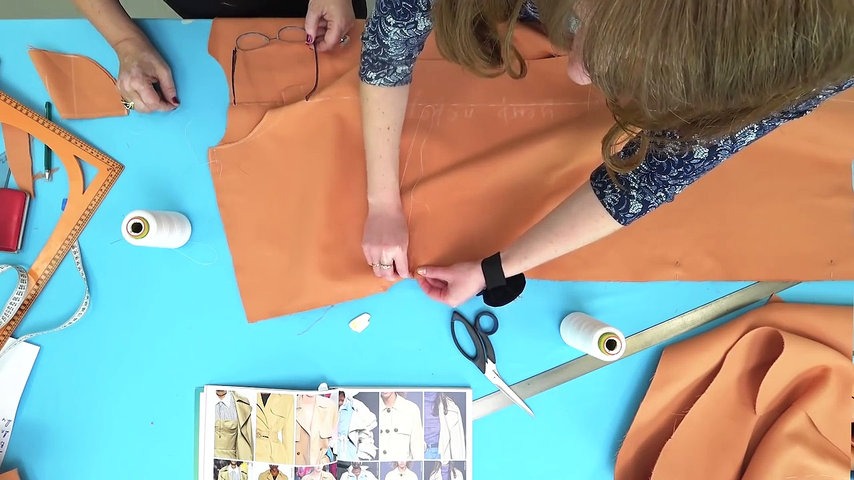 Изделия из материалов с пленочным покрытием не подвергают ВТО.При проектировании изделий следует предусматривать закрепление припусков соединительных швов настрачиванием или расстрачиванием, закрепление краев деталей отделочными строчками. При прокладывании строчек устанавливают минимальное давление прижимной лапки и ослабляют натяжение нитей во избежание разрушения покрытия по шву.Частота строчек составляет 3... 3,5 стежка в 1 см.Не допускаются предварительное сметывание деталей, а также распарывание и переделка машинных строчек, так как на поверхности покрытия остаются следы от проколов иглой.Подборта, нижний воротник, лацканы, низ рукавов, листочки, клапаны, верхний край накладных карманов могут быть продублированы клеевым прокладочным материалом на нетканой основе.При дублировании деталей пропаривание исключено. Температура утюжильной поверхности должна быть не выше 120... 150 0 С, давление минимальное, продолжительность прессования 15 с.Для сохранения стабильных размеров деталей в процессе обработки к срезам пройм и горловины притачивают кромку.Строчку притачивания прокладывают на расстоянии 2...3 мм от среза.№п/пНаименование операцииСхема узла